CHECKLIST FOR CHINESE MINOR (2020-2021 Catalog Year or Later)Advisor:	Name:  	Date:	Student #:  	Chinese Minor requires 22 credits in total.Required Courses (or prerequisite for more advanced courses): 10 credits beyond 201 	 CHI 202: Intermediate Chinese II – 4 credits (Prereq.: 201 or placement) – offered winter semester 	 CHI 301: Advanced Intermediate Chinese I – 3 credits (Prereq.: 202 or placement) – offered fall 	 CHI 302: Advanced Intermediate Chinese II – 3 credits (Prereq: 301) – offered winter semesterElective courses: 12 credits. MUST include either CHI 341 or CHI 351(although both may be taken toward fulfilling the requirement). Study abroad courses can count for no more than 6 of the 12 credits. 	 CHI 321: Ancient Chinese Culture – 3 credits – offered fall semester on demand 	 CHI 322: Classical Chinese Culture – 3 credits – offered winter semester on demand 	 CHI 323: Late Imperial Chinese Culture – 3 credits – offered on demand 	 CHI 341: Introduction to Classical Chinese – 3 credits (Prereq.:201 or placement) – offered winter 	 CHI 351: Practical Chinese – 3 credits (Prereq.:202 or placement)  – offered fall 	 CHI 380: Special Topics in Chinese – 3 credits – offered on demand 	 CHI 185/285/385: Supplemental Chinese – up to 3 credits – Study abroad only 	 CHI 386/387: Chinese Culture and Society in Taiwan/China – up to 3 credits – Study abroad onlySchedule of courses and semesters in which they will be taken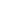 Year: Semester:Year: Semester:Year: Semester:Year: Semester:Year:Semester:Year: Semester: